OBRAZAC ZA PRIJAVU NA PROJEKT„GET TOGETHER - BRIDGES CONNECT PEOPLE IN EUROPE“ Učenik sam:1. razreda                        2. razreda                       3. razreda              4. razreda        Prethodni razred prošao sam s ocjenom:                  dovoljan                                dobar                            vrlo dobar             odličanStrani jezik koji učim u školi je:                Njemački jezik                 Engleski jezikMoja zaključna ocjena iz stranog jezika prošle godine bila je:                    dovoljan                                dobar                         vrlo dobar             odličanDrugi strani  jezik koji učim u je:Njemački jezik                Engleski Jezik            Francuski jezik               Talijanski jezik Uz svako navedeno pitanje zaokružite samo onaj broj koji najbolje odražava Vaše mišljenje. Ocjene su od 1 (slabo) do 5 (odlično).ŠIFRA PRISTUPNIKA:___________________________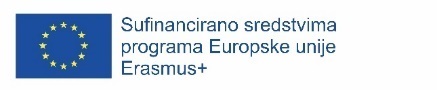 1.Volim upoznavati nove ljude i društvena sam osoba.123452.Javni nastupi ne predstavljaju mi nikakav problem.123453.Okružen sam prijateljima i uživam družeći se s njima.123454.Volim stjecati nova iskustva.123455.Volim raditi u timu.12345